КАРАР                                 РЕШЕНИЕО создании Дорожного фонда сельского поселения Рапатовский сельсовет муниципального района Чекмагушевский районРеспублики Башкортостан	Совет сельского поселения Рапатовский сельсовет муниципального района Чекмагушевский район Республики Башкортостан	РЕШИЛ:Создать Дорожный фонд сельского поселения Рапатовский сельсовет муниципального района Чекмагушевский район Республики Башкортостан.Утвердить Порядок формирования и использования бюджетных ассигнований Дорожного фонда сельского поселения Рапатовский сельсовет муниципального района Чекмагушевский район Республики Башкортостан согласно приложению.Настоящее решение вступает в силу с 1 января 2014 года.Глава  сельского поселения                                       Ф.А.Ишмуратовс.Рапатово17 декабря 2013 года №114    Приложение к  решению Совета сельского поселения Рапатовский сельсовет муниципального районаЧекмагушевский район Республики Башкортостан                                                                                                                                                                                                                           от 17 декабря 2013 года №114Порядокформирования и использования бюджетных ассигнований Дорожного фондасельского поселения Рапатовский сельсоветмуниципального района Чекмагушевский районРеспублики БашкортостанОбщие положения1.1. Порядок формирования и использования бюджетных ассигнований Дорожного фонда сельского поселения Рапатовский сельсовет муниципального района Чекмагушевский район Республики Башкортостан разработан на основании пункта 5 статьи 179.4 Бюджетного кодекса Российской Федерации.1.2.Дорожный фонд сельского поселения Рапатовский сельсовет муниципального района Чекмагушевский район Республики Башкортостан (далее - Муниципальный дорожный фонд) – часть средств бюджета сельского поселения Рапатовский сельсовет  муниципального района Чекмагушевский район Республики Башкортостан, подлежащая использованию в целях финансового обеспечения дорожной деятельности в отношении автомобильных дорог общего пользования местного значения сельского поселения муниципального района (далее – автомобильные дороги общего пользования местного значения).1.3. Главным распорядителем средств муниципального дорожного фонда (далее – главный распорядитель) является Администрация сельского поселения Рапатовский сельсовет муниципального района Чекмагушевский район Республики Башкортостан. Порядок и источники финансового обеспеченияМуниципального Дорожного фонда2.1. Объем бюджетных ассигнований Муниципального дорожного фонда утверждается решением Совета сельского поселения Рапатовский сельсовет муниципального района Чекмагушевский район о бюджете сельского поселения Рапатовский сельсовет муниципального района Чекмагушевский район Республики Башкортостан на очередной финансовый год и плановый период в размере не менее прогнозируемого объема доходов бюджета сельского поселения Рапатовский сельсовет муниципального района Чекмагушевский район Республики Башкортостан от:1) акцизов на автомобильный бензин, прямогонный бензин, дизельное топливо, моторные масла для дизельных и (или) карбюраторных (инжекторных) двигателей, производимые на территории Российской Федерации, подлежащие зачислению в местный бюджет по дифференцированным нормативам. Норматив рассчитывается исходя из протяженности автомобильных дорог местного значения, находящихся в собственности муниципального района согласно статистической отчетности по состоянию на 1 января текущего года по форме №3 ДГ (мо) «Сведения об автомобильных  дорогах общего и не общего пользования местного значения и искусственных сооружений на них, находящихся в собственности муниципальных образований» (далее – сведения по форме №3 ДГ (мо)) и утверждается Законом Республики Башкортостан о бюджете  Республики Башкортостан на очередной финансовый год и плановый период; 2) поступлений в виде субсидий из бюджета Республики Башкортостан, федерального бюджета на софинансирование дорожной деятельности в отношении автомобильных дорог общего пользования местного значения;3) поступлений в виде иных межбюджетных трансфертов из бюджета Республики Башкортостан на финансирование мероприятий по осуществлению дорожной деятельности в границах сельских поселений;2.2. Бюджетные ассигнования Муниципального дорожного фонда, не использованные в текущем финансовом году, направляются на увеличение  бюджетных ассигнований Муниципального дорожного фонда в очередном финансовом году.2.3. Главным распорядителем ежегодно до 10 апреля текущего года, предшествующего плановому периоду, направляется в Государственный комитет Республики Башкортостан по транспорту и дорожному хозяйству копии выписок из ЕГРП для осуществления сверки со статистическими сведениями №3 ДГ (мо). Порядок использования Муниципального дорожного фонда 3.1. Бюджетные ассигнования Муниципального дорожного фонда направляются на:1) содержание, ремонт и капительный ремонт автомобильных дорог общего пользования местного значения и искусственных сооружений на них;2) строительство и реконструкцию автомобильных дорог общего пользования местного значения и искусственных сооружений на них, включая инженерные изыскания, разработку проектной документации, проведение необходимых экспертиз, выкуп земельных участков и подготовку территории строительства; 3) инженерно-геодезические изыскания, межевание земель, кадастровые работы в целях постановки на государственный кадастровый учет автомобильных дорог общего пользования местного значения и земельных участков, занимаемых ими;4) предоставление иных межбюджетных трансфертов сельским поселениям на финансирование мероприятий по осуществлению дорожной деятельности в границах сельских поселений.3.2. Бюджетные ассигнования Муниципального дорожного фонда не могут быть использованы на другие цели, не соответствующие их назначению.Отчет об исполнении Муниципального дорожного фонда4.1. Главный распорядитель осуществляет контроль за целевым использованием бюджетных ассигнований Муниципального дорожного фонда.4.2. Главным распорядителем ежеквартально направляется отчет об использовании бюджетных ассигнований Муниципального дорожного фонда в Совет сельского поселения Рапатовский сельсовет муниципального района Чекмагушевский район Республики Башкортостан.4.3. Главным распорядителем ежеквартально направляется в Администрацию муниципального района Чекмагушевский район Республики Башкортостан отчет по форме федерального статистического  наблюдения №1-ФД «Сведения об использовании средств Федерального дорожного фонда, дорожных фондов субъектов Российской Федерации, муниципальных дорожных фондов» (утверждена Приказом Федеральной службы государственной статистки от 15.06.2012 №346).БАШКОРТОСТАН  РЕСПУБЛИКАhЫСАКМАГОШ  РАЙОНЫ муниципаль районЫНЫ  Рапат АУЫЛ СОВЕТЫ АУЫЛ БИЛЭмЭhЕ СОВЕТЫ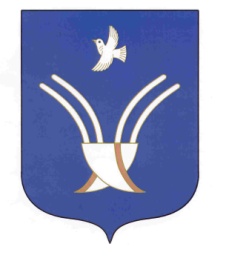 Совет сельского поселенияРапатовский сельсоветмуниципального района Чекмагушевский район Республики Башкортостан